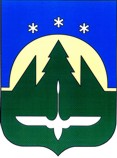 Муниципальное образованиеХанты-Мансийского автономного округа – Югрыгородской округ город Ханты-МансийскГЛАВА ГОРОДА ХАНТЫ-МАНСИЙСКАПОСТАНОВЛЕНИЕот 20 марта 2014 года                 	                              	                                        №12Ханты-МансийскОб очередном заседанииДумы города Ханты-Мансийскапятого созыва1.Провести     очередное     заседание  Думы   города    Ханты – Мансийска  пятого  созыва  25 апреля 2014 года в 10 00 час.2.Включить в проект повестки дня очередного заседания Думы города Ханты-Мансийска следующие вопросы:2.1.Об обеспечении охраны общественного порядка и борьбе                               с преступностью в городе за первый квартал 2014 года.Вносит МО МВД России «Ханты-Мансийский».2.2.О состоянии контрольной работы по мобилизации доходов в бюджет города за 2013 год.Вносит Межрайонная инспекция ФНС России №1 по ХМАО – Югре.	2.3.Об исполнении бюджета города Ханты-Мансийска за 2013 год.	Вносит Глава Администрации города Ханты-Мансийска.	2.4.Об отчете Главы Администрации города Ханты-Мансийска                                о результатах его деятельности, деятельности Администрации города Ханты-Мансийска, в том числе о решении вопросов, поставленных Думой города Ханты-Мансийска, за 2013 год.Вносит  Глава Администрации города Ханты-Мансийска.2.5.О деятельности Думы города Ханты-Мансийска пятого созыва                           за первый квартал 2014 года.Вносит Дума города Ханты-Мансийска.2.6.О деятельности Счетной палаты города Ханты-Мансий	ска за первый квартал 2014 года.Вносит Счетная палата города Ханты-Мансийска.2.7.Разное.3.Ответственным за подготовку указанных в пункте 2 настоящего постановления вопросов представить в организационное управление аппарата Думы города Ханты-Мансийска проекты документов, согласованные                               в установленном  порядке, в полном объеме (один экземпляр в оригинале, один – электронный вариант, двадцать в копии), заблаговременно до дня заседания комитетов и комиссий, не позднее 15 апреля 2014 года.     4.Проекты документов по пунктам 2.1, 2.2 и вопросам, неуказанным                         в пункте 2 настоящего постановления, вносятся не позднее 15 апреля 2014 года. 5.В случае неподготовленности вопроса к указанному сроку ответственным представить соответствующую информацию в организационное управление аппарата Думы города Ханты-Мансийска.Глава городаХанты-Мансийска			                                     В.А.Филипенко